T.C.                                  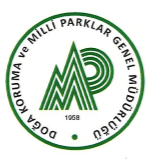 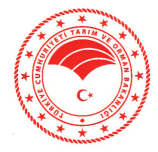 TARIM ORMAN BAKANLIĞI10. BÖLGE MÜDÜRLÜĞÜ BARTIN ŞUBE MÜDÜRLÜĞÜBARTIN İLİ AV KILAVUZU SEMİNER DUYURUSUTarım ve Orman Bakanlığı Doğa Koruma ve Milli Parklar Genel Müdürlüğü’nün 21/01/2017 tarih ve 46 sayılı Olur’u ile yayımlandığı tarihte yürürlüğe giren “Av Kılavuzlarının Seçimi, Çalışma ve Görev almalarıyla ilgili Talimat gereği Tarım ve Orman Bakanlığı 10. Bölge Müdürlüğü Bartın Şube Müdürlüğünce 1.Av Kılavuzluğu semineri yapılacaktır.A) Seminerin Yapılacağı Yer: Bartın Orman İşletme Müdürlüğü Toplantı SalonuB) Seminerin Yapılacağı tarih ve saat: 19-20/12/2022 (Saat 09:00 seminer başlama saati)C) Seminere Katılım başvurusunun yapılacağı yer: Bartın DKMP Şube MüdürlüğüBaşvurular en geç 16/12/2022 tarihi Cuma günü mesai bitimi olan 17:30’a kadar şahsen veya taahhütlü posta yolu ile yapılacaktır.D) Av Kılavuzu Seminerine Başvuru Şartları:	a) Türkiye Cumhuriyeti vatandaşı olmak,b) Başvuru tarihi itibariyle 18 yaşını tamamlamış olmak,c)Okur-yazar olmak,ç)Taksirli suçlar ile kısa süreli hapis cezasına seçenek yaptırımlara çevrilmiş veya aşağıdaki sayılan suçlar dışında tecil edilmiş hükümler hariç olmak üzere, 6 aydan fazla hapis veya affa uğramış olsalar bile devletin şahsiyetine karşı işlenen suçlarla, basit ve nitelikli zimmet, irtikâp, rüşvet, hırsızlık, dolandırılıcılık, sahtecilik, inancı kötüye kullanma, dolanlı iflas gibi yüz kızartıcı veya şeref ve haysiyeti kırıcı suçtan veya kaçakçılık, resmi ihale ve alım satımlara fesat karıştırmak, devlet sırlarını açığa vurma suçlarından dolayı hükümlü bulunmamak,d) Kamu daimi memur veya işçi statüsünde çalışıyor olmamak, şartları aranır.E)Av Kılavuzluğu Semineri İçin Müdürlüğe Başvuracak  Adaylarda İstenen Belgeler;a) Başvuru formu (Ek-1), ve bu formda yazılı olan belgelerle birlikte yapılır.b) (Değişik 14.07.2015/1001 sayılı olur) (T.C Kimlik No,Adı Soyadı,Baba Adı, Ana Adı, Doğum Yeri ve Doğum Tarihi bölümlerinin doldurulması)c) (Değişik 14.07.2015/1001 sayılı olur) (Adli sicil beyanı bölümünden doldurulması “Örnek: Adli sicil kaydım yoktur/vardır veya arşiv kaydım vardır”)d) (Değişik 14.07.2015/1001 sayılı olur)(İkamet adresi bölümünün doldurulması)e) Sağlıkla ilgili olarak görev yapmaya engel bir hali bulunmadığına dair rapor,f) 3 (üç) adet vesikalık fotoğraf,g) Öğrenim belgesinin veya çıkış belgesinin örneği,h) Yabancı dil düzeyini gösterir belge.(Verilmesi zorunlu olmayan belge)Sertifika programında; av turizmi ve mevzuat, av turizmi uygulamaları, av turizminde düzenlenmesi zorunlu belgeler, uluslararası sözleşmeler, yaban hayatı, yaban ve av hayvanları bilgisi, ekoloji takip, bulma ve belirleme, harita bilgisi, trofenin çıkartılması, trofe ölçümü, iletişim, ilk yardım, silah, ekipman, teçhizat, optik aletler bilgisi, av kılavuzunun görev, sorumluluk ve yetkileri konuları ile sınavı içerir Ek-2’ deki seminer programı uygulanır.	Av kılavuzluğu sertifika programının katılımcıları, ikameti gözetilmeksizin ülke genelinde yapılan istedikleri programa katılabilirler. Av kılavuzluğu sertifika programında katılımcı sayısında sınırlaması yoktur.	Başvuruları uygun görülen katılımcılardan öncelik, yöre halkı ile avcı kuruluşu üyelerdir. Daha sonra sırasıyla; av organizasyonunda görev almış yada günlük avlanma ve ödeme taahhütnamesinde imzası bulunanlara, köy tüzel kişiliği temsilcisi olarak görev yapanlara, avcılık belgesi sahibi olanlara, yabancı dil bilgisi düzeyini olumlu olarak belgeleyenlere, avcı eğitim kurs bitirme belgesi olanlara tanınır.	Seminer süresi 2 gün olup tam zamanlı katılımla uygulanacaktır. Sınav soru ve süresinin belirlenmesi, sınavın yapılması ve değerlendirilmesi müdürlükçe oluşturulan sınav komisyonunca yapılacaktır. Sınav test usulüyle seminer programı sonunda yapılır ve geçer not 100 üzerinden 70’tir. Arazi deneyimi, alanı tanıma, yönlendirme yeteneği olanlara, günlük avlanma raporu ve ödeme taahhütnamesine en az 3 kez imza atanlara, av organizasyona en az üç kez katıldığını kanıtlayanlara en fazla 20 puan, alınan puana göre eklenir. Seminer sonunda başarılı olanlara, av kılavuzluğu sertifikası müdürlükçe verilir.	Av kılavuzluğu sertifikası sahibine talepleri halinde av kılavuzu kimlik kartı müdürlükçe verilir. Av kılavuzluğu sertifika sahibinin av kılavuzluğu olarak görev yapabilmesi için, av kılavuzu kimlik kartı alması zorunludur. Av kılavuzu, tüm illerde görev yapabilir. Av kılavuzu kimlik kartının herhangi bir geçerlilik süresi bulunmamaktadır. Alınan av kılavuzu kimlik kartı geçerlilik süresi sonunda talep halinde yeniden düzenlenir.	Seminere katılım ücretsizdir. Seminer katılımcıları yol, yemek ve konaklama vb. giderlerini kendilerini karşılayacaktır.          10. Bölge Müdürlüğü / Bartın Şube Müdürlüğü